Level 3 Diploma in Work-based Land-based Engineering OperationsUnit 600 Task A:	Use Calculations(This task uses load, force & friction)PROFORMA 9 TITLE:	COEFFICIENT OF FRICTIONIntroduction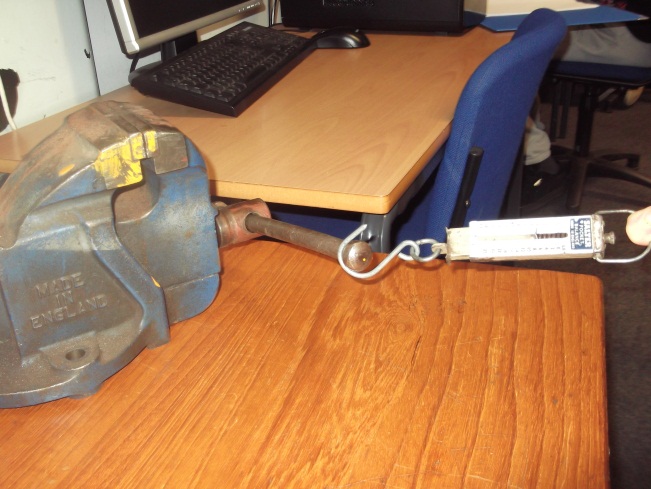 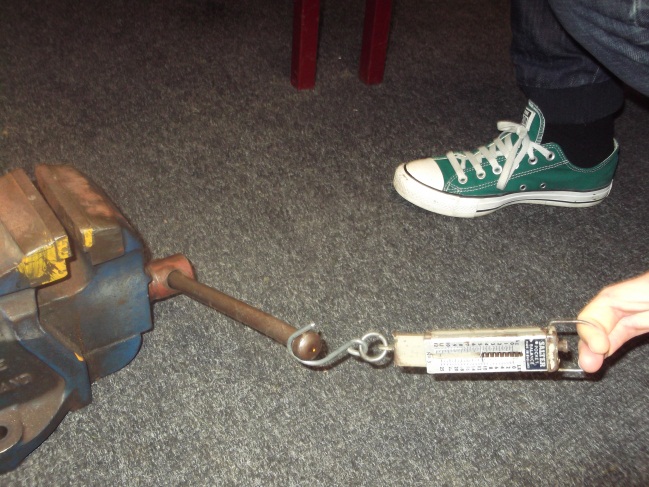 The pictures above show a spring balance being used to measure the force required to pull a known weight (vice) over two different surfaces.The formula used to calculate the coefficient of friction was demonstrated during the presentation (p26) and is reproduced here:TaskWith the supplied weight and spring balance…A.	Place the weight on a workbench and measure the pulling force required to drag the weight at a constant speed over the surface.B.	Now place the weight on the wooden ramp and measure the pulling force required to drag the weight at a constant speed along the surface.C.	Finally place the weight on the concrete floor and again measure the pulling force required to drag the weight at a constant speed over the surface.Record your readings over.D.	From the measurements taken, calculate the coefficient of friction (µ) of each of the three surfaces.TRAINEE:...............................................................................	DATE:	……………………..WorkbenchWooden rampShop floorWeight (kg):Constant pulling force (kg):Weight (kg):Constant pulling force (kg):Weight (kg):Constant pulling force (kg):